Регіональні рейтинги кращих шкіл 
онлайнового етапу змагань з усного математичного рахунку Прангліміне-2016Дніпропетровский регіонДніпропетровский регіон 
                         Регіональний фінал 27 січня 2016 року (28 уч)

1-3 клас, Чомучки
4-6 клас, Дослідники
7-11 класс, Дівчата
7-11 класс, Хлопці
Сеньйори, жінки
Сеньйори, чоловікиЗадача Спроектуйте базу даних сучасних професій з різною спеціалізацією. Крім назви професії та її спеціалізації надайте коротку інформаційну довідку функціональним обов’язкам працівника, діапазон заробітної плати та основні вимоги до працевлаштування. До бази даних додайте зв’язану таблицю, що містить перелік навчальних закладів, які готують спеціалістів названих професій.Структуру бази даних та систему відношень визначте самостійно. Для зручності базу даних подайте у вигляді форм. Дизайн та інтерфейс розробіть самостійно.Створіть систему пошуку за професією. Передбачте виведення інформації про шукану професію та список навчальних закладів її підготовки у вигляді звітів.Задача Перед вами зображення рослин: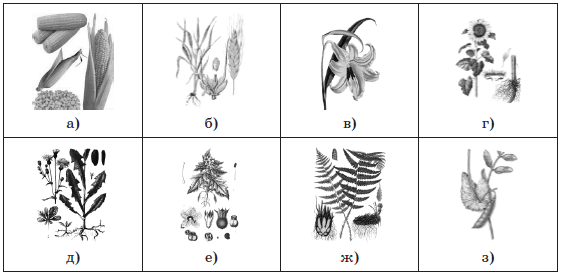 Згадайте матеріал з біології, що стосується класифікації рослин. Розпізнайте подані рослини за біологічною номенклатурою. Створіть власну базу — довідник рослин, який можна використовувати на уроці біології. Кожна рослина в довіднику може мати такий набір характеристик: зображення, назва рослини, назва латиною, перелік таксономічних категорій, короткий опис основних характеристик, примітка (отруйна, лікарська тощо). Інші характеристики визначте самостійно.Структуру бази даних та систему відношень визначте самостійно. Для зручності базу даних подайте у вигляді форм. Дизайн та інтерфейс розробіть самостійно. Додайте до поданої бази дані про 15–20 різних рослин.Створіть систему пошуку за назвою рослини (звичайною та латиною). Автоматизуйте створення таблиць отруйних та лікарських рослин. Передбачте виведення цих таблиць та дані про шукану рослину у вигляді друкованого звіту.Запропонуйте вчителеві біології використовувати ваш електронний продукт на уроках.Задача Перед вами зображення пам’ятників видатним діячам нашої історії.Знайдіть інформацію про ці пам’ятники та їх прототипи. На основі цієї інформації створіть електронну базу даних за структурними одиницями:Пам’ятники: назва пам’ятника, місце розташування, скульптор, зображення;Видатні діячі: прізвище та ім’я прототипу, роки життя, коротка історична довідка.Систему відношень визначте самостійно. Для зручності базу даних подайте у вигляді форм. Додайте до бази дані про 10–15 різних пам’ятників відомим діячам.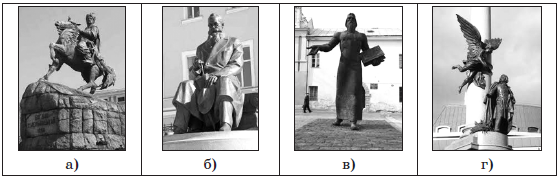 Створіть систему пошуку за назвою пам’ятника та місцем розміщення. Результати пошуку відобразіть за допомогою звітів.Задача Придбавши машину, водій тісно співпрацює з працівниками страхової компанії та інспекторами ДАІ.Створіть базу даних предметної галузі «автомобілі». Про кожен автомобіль відомо: його реєстраційний номер у ДАІ, рік випуску, марку, а також власника автомобіля. Про власника відомо: прізвище та ім’я, а також номер прав водія. Щодо кожної марки автомобіля відома її назва, об’єм та потужність двигуна, а також тип автомобіля (седан, хетчбек, джип тощо). На автомобілі виписують страхові поліси, у яких зазначається термін початку та завершення дії, тип страховки, страхова сума та назва компанії-страхувальника. На один автомобіль може бути виписано багато страхових полісів.Структуру та систему відношень визначте самостійно. Внесіть для тестування не менше ніж 10 записів.У створеній базі даних автоматизуйте виконання таких запитів:який виводить прізвище, ім’я, по батькові власника авто, марку автомобіля, потужність та об’єм двигуна, рік випуску та тип страхування;який виводить інформацію про прострочені страхові поліси (з вказівкою прізвища та імені власника авто, марки, назви страхової компанії та типу страхового полісу).Задача Створіть базу даних, яка містить відомості про країни Європи. До бази внесіть такі пункти: країна, столиця, населення, площа, відомості про економіку, основні економічні показники. У базі даних мають зберігатися географічні карти країн Європи. Також необхідно організувати зберігання списку найважливіших історичних подій ХХ ст. із зазначенням дати і країни, у якій ця подія відбулася.Структуру та систему відношень визначте самостійно. Внесіть для тестування не менше ніж 10 записів. У створеній базі даних автоматизуйте виконання таких операцій:За допомогою запиту на вибірку виведіть список країн, населення яких становить понад 1 млн ос. Список відсортуйте за алфавітом.За допомогою запиту на вибірку виведіть список країн, площа яких перевищує 300 тис. км2. Список відсортуйте за алфавітом.Виведіть назви історичних подій, що відбулися в Європі за останні 10 років.Виведіть список тих держав, у найменуванні валют яких присутнє слово «евро» чи «франк».Створіть запит на створення таблиці, у яку запишіть список усіх подій, що відбулися в Росії за ХХ ст.Обчисліть відсоток доходу на душу населення до валового національного продукту (ВНП).Створіть форму у стовпець для введення інформації про країни Європи.Створіть звіт для виведення повної інформації про вказану країну.Створіть звіт, який виводив би назву країни і список історичних подій, пов’язаних з країною.Задача Ваша родина має свій малий бізнес — проведення ремонтних робіт у житлових та офісних приміщеннях. Кількість робітників вашої бригади — 5. Виникла потреба створити електронну базу даних для ведення обліку замовлень та проведених робіт. Спроектуйте та створіть власну облікову базу даних з такими початковими структурованими одиницями:Замовник: прізвище, адреса, телефон;Ремонт: номер замовлення, найменування обладнання, вид ремонту, вартість;Облік: прізвище майстра, дата початку ремонту, дата закінчення ремонту.Систему відношень визначте самостійно. Внесіть для тестування 15–20 записів. У базі даних передбачте визначення загальної вартості всіх замовлень, загальної кількості замовлень на ремонт заданого виду, мінімальної вартості ремонту.Створіть таблицю за допомогою запитів, яка містить відомості про тривалість ремонту замовлень, оформлених навесні: номер замовлення, прізвище замовника, найменування обладнання, тривалість замовлення.Задача Пропонуємо вам навести лад у домашній колекції книг. Спроектуйте та створіть власну бібліотечну базу даних з такими початковими структурованими одиницями:Автори: прізвище, ім’я, по батькові, назва книги;Книги: рік видання, кількість примірників;Розташування: шифр книги, номер стелажу, номер шафи, номер полиці.Систему відношень визначте самостійно. Внесіть для тестування 15–20 записів. У базі даних передбачте визначення загальної кількості книг у колекції, а також кількість книг заданого року видання. Організуйте пошук записів за прізвищем автора і назвою книги (виведення інформації про місцезнаходження книги).Створіть таблицю за допомогою запитів, яка містить інформацію про книги заданого автора, що знаходяться в колекції.Задача Ваша тітка працює в іграшковій крамниці і звернулася до вас по допомогу створити електронну базу даних, що може полегшити їй роботу та вести певний облік. Для роботи вам запропоновані такі початкові дані:Постачання: постачальник, дата постачання, обсяг постачання;Іграшки: артикул, найменування, ціна, нижня і верхня вікові межі;Чеки: номер чека, дата продажу, сума.Структуру та систему відношень визначте самостійно. Внесіть для тестування 15–20 записів. У базі даних передбачте визначення вартості найдорожчої іграшки та її найменування, пошук назви іграшок, які за вартістю не перевищують вказаної ціни і відповідають віку дитині від ХХХ до ХХХ років.Створіть таблицю за допомогою запитів, яка містить таку інформацію: найменування іграшок, які відповідають дітям віком від 1 до 3 років, та їх ціни.Задача Ваша тітка працює на телефонній станції і звернулася до вас по допомогу створити електронну базу даних, що може полегшити їй роботу та вести певний облік. Для роботи вам запропоновані такі початкові дані:Абоненти: прізвище, ім’я, по батькові, телефон, дата встановлення телефонного апарата;Розцінки: тип замовлення (містом, область, Україна, Європа), ціна 1 хв розмови;Замовлення: телефон виклику, викликається пункт, час у хвилинах.Структуру та систему відношень визначте самостійно. Внесіть для тестування 5-6 записів. У базі даних передбачте розрахунок загальної кількості телефонів, встановлених починаючи із заданого року по сьогоднішній день. Створіть систему пошуку за прізвищем (виведення номеру телефону, стан рахунку). Автоматизуйте виведення списку боржників.Пропонуємо вам узяти участь у проекті дослідження традицій нашого народу. Пропонуємо зібрати рецепти традиційних страв (назви, рецепт, зображення), які готували наші пращури на основні свята (Різдво, Пасха, Спас, сватання, весілля та ін.).Систематизуйте (за назвою свята) та узагальніть свою роботу у вигляді електронної бази даних. Структуру бази даних та систему відношень визначте самостійно. Для зручності подайте довідник у вигляді форм. Створіть пошукову систему електронного довідника за допомогою запитів (виведення списку страв за назвою свята або за назвою рецептури).Задача У межах вивчення історії України вам пропонують створити електронну базу даних сучасних пям’ятників країни.Зберіть інформацію про історичні пам’ятки України різних областей, їх зображення. Систематизуйте інформацію за областями країни. Структуру бази даних та систему відношень визначте самостійно. Для зручності подайте довідник у вигляді форм. Створіть пошукову систему електронного довідника за допомогою запитів.ЗадачаСтворіть базу даних для такої предметної галузі. Для кожного футбольного клубу відома його назва, місто, у якому він розташований, та рік заснування.Кожен футбольний клуб може брати участь у кількох турнірах. Про кожен турнір відома його назва, а також рік початку та завершення. Внесіть до бази дані про відомі клуби Європи і турніри.Створіть такі запити:визначити назви клубів, які брали участь у Лізі Чемпіонів 2015 року;визначити назви клубів, які не брали участі в Лізі Чемпіонів 2015 року.Задача Спроектуйте і створіть базу даних «Шкільний журнал», яка дозволяла б вести облік успішності учнів усієї школи з різних предметів.Поміркуйте про кращий спосіб організації даних. Внесіть до бази даних зручні інструменти (форми, звіти) для роботи з нею. Створіть запити, які дозволяли б отримувати списки класів, середні бали учнів і за предметами, табель пропусків занять і подібну статистичну інформацію (у тому числі у вигляді діаграм). Поміркуйте про засоби забезпечення цілісності й коректності даних.Задача Створіть базу даних за такою предметною галуззю:Є відомості про бібліотечні номери, назви, авторів, рік видання та кількість сторінок у книжках, що зберігаються в бібліотеці певної школи, а також про прізвища, імена та стать учнів цієї школи. Слід також зберігати інформацію про те, який учень яку книжку коли взяв у бібліотеці та коли її повернув.Припускаємо, що учнів з однаковим прізвищем та ім’ям у школі немає. Слід створити таблиці, задати типи їх полів, визначити ключові поля та створити потрібні зв’язки з підтримкою обмежень цілісності. Забезпечте пошукову систему за різними критеріями за допомогою запитів. Результати запитів виводити у вигляді звітів, оформлених за власним дизайном.Задача Вам пропонують стати учасником створення міської бібліотечної бази даних, що дає можливість доступу до ресурсів світових музеїв мистецтва.Використавши пошук у мережі Інтернет, створіть базу даних, що містить назву музею, місце знаходження, інтернет-адресу електронного ресурсу відповідного музею чи галереї. Забезпечте автоматизацію пошуку записів за назвою та місцезнаходженням музею чи галереї.Задача (база даних+Інтернет)До вас звернулася ваша подруга Катерина, яка хоче придбати нетбук через один з інтернет-магазинів і не може прийняти рішення щодо вибору.Використовуючи дані популярних інтернет-магазинів, створіть базу даних моделей нетбуків із зазначенням їх основних характеристик, ціни, виробника та назви самого посередника продажу. За допомогою запитів автоматизуйте пошук записів за ознаками назви моделі, розміром оперативної пам’яті, обсягом жорсткого диску тощо. Результати пошуку подайте у зручній для сприйняття формі.№ОбластьРайон/містоШкола/командак-ть учасниківбали за активністьсума 5-ти кращих результатівбали за якістьсума залікових балівмісце1Дніпропетровськам.ДніпропетровськГімназія №3 м.Дніпропетровськ25922405622143I2ДніпропетровськаНікопольський р-нКам'янська ЗОШ І-ІІІ ст.7020432992242II3Донецькам.КраматорськКраматорська ЗОШ I-III ст №310121383372041III4Дніпропетровськам.ДніпродзержинськДніпродзержинськa СЗШ №445819283991837IV5Дніпропетровськам.ДніпропетровськСЗШ №21 м.Дніпропетровськ1612294691931V6Дніпропетровськам.ПавлоградПавлоградська ЗШ І-ІІІ ст №124818211461230VI7Дніпропетровськам.ВільногірськВільногірська ЗОШ І-ІІІ ст №53415223661328VII8ДніпропетровськаСолонянський р-нПетриківська НСЗШ2014232621428VII9Дніпропетровськам.Жовті ВодиСЗШ №101411239941627VIII10ДніпропетровськаСолонянський р-нДзержинівська СЗШ1310245001727VIII11Дніпропетровськам.Кривий РігКриворізька гімназія №127451718430926IX12Дніпропетровськам.ПавлоградПавлоградська ЗШ І-ІІІ ст №54416196631026IX13ДніпропетровськаСолонянський р-нСолонянська СЗШ №13415198681126IX14Дніпропетровськам.ДніпропетровськСЗШ №143 м.Дніпропетровськ109232901524X